Anlage 3 - Allergen-Dokumentation (extern)	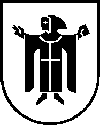 erstellt am: …..............16.10.19..................ProduktGlutenGlutenGlutenGlutenGlutenGlutenKrebstiereEiFischErdnussSojaMilchNüsseNüsseNüsseNüsseNüsseNüsseNüsseNüsseNüsseSellerieSenfSesamLupinenWeichtiereSulfiteProduktWeizenRoggenGersteHaferDinkelKamutKrebstiereEiFischErdnussSojaMilchMandelnHaselnüsseWalnüsseKaschunüssePecannüsseParanüssePistazienMacademianüsseQueenslandnüsseSellerieSenfSesamLupinenWeichtiereSulfiteKürbissuppexXWolfsbarschxXXRinderspießXxxXXOchsenbackerlxxxxxXCrème BrûléeXxMocca Tartexx